Opis przedmiotu zamówienia:Zakup i montaż urządzeń zabawowych na placu zabaw o powierzchni około 700 m2 przy ul. Zalewowej w Świnoujściu wraz z nasadą zieleni.rozbiórka istniejących 7 szt. urządzeń zabawowych wraz z wywozem na składowisko odpadów.wyrównanie powierzchni terenu około 620 m2 wraz z nawiezieniem warstwy 10 cm ziemi urodzajnej.Wykonanie bezpiecznej nawierzchni trawiastej na terenie około 620 m2 pod montaż urządzeń na placu zabaw. Trawnik należy wykonać z siewu.zakup oraz montaż 4 szt. urządzeń zabawowych – konstrukcja ze stali malowanej proszkowo:- 1 szt. huśtawki z dwoma siedziskami pokrytymi gumą,- 1 szt. huśtawki dla małych dzieci z siedziskiem kubełkowym,- 1 szt. bujak sprężynowy,- 1 szt. konstrukcji zabawowej modułowej – załączony przykładowy model.Urządzenia należy zamontować w sposób bezpieczny wg wymagań zawartych w kartach  technicznych poszczególnych urządzeń. Wszystkie urządzenia i  materiały użyte do montażu powinny posiadać atesty, aprobaty techniczne.uzupełnienie 17,5 mb żywopłotu sadzonkami krzewów w tym 8,5 mb gatunku cyprysik Lawsona ‘Columnaris’ i 9 mb żywotnik olbrzymi ‘Kórnik’.Nasadzeń krzewów należy wykonać zgodnie ze sztuką ogrodniczą, a zakupiony materiał powinien być zdrowy, wolny od szkodników oraz uszkodzeń mechanicznych. Wysokość sadzonek 50-70 cm.rozbiórka istniejącego drewnianego ogrodzenia o długości około 87 mb oraz wywiezienie materiałów rozbiórkowych na składowisko odpadów.montaż ogrodzenia systemowego panelowego:- wys. paneli 1,20 m, wykonane z prętów stalowych poziomych 2x6 mm i pionowych 5 mm ocynkowanych powlekanych farbą poliestrową w kolorze RAL 7015,- słupki ogrodzeniowe ocynkowane ogniowo, malowane farbą poliestrową zakończone od góry daszkiem, słupki osadzone w betonie klasy B-20, mrozoodporność – W2,- długość ogrodzenia: około 87 mb, 1,0 m w świetle słupków. Trasa ogrodzenia na załączonej mapce.Ogrodzenie po wykonaniu powinno być tak zakotwione poprzez cokół i słupki, aby wykazywało właściwą sztywność i stabilność.Całość robót powinna być wykonana zgodnie z obowiązującymi warunkami technicznymi i sztuką budowlaną. Prace powinny być realizowane pod nadzorem osoby posiadającej wiedzę i doświadczenie  w zakresie robót ogrodzeniowych.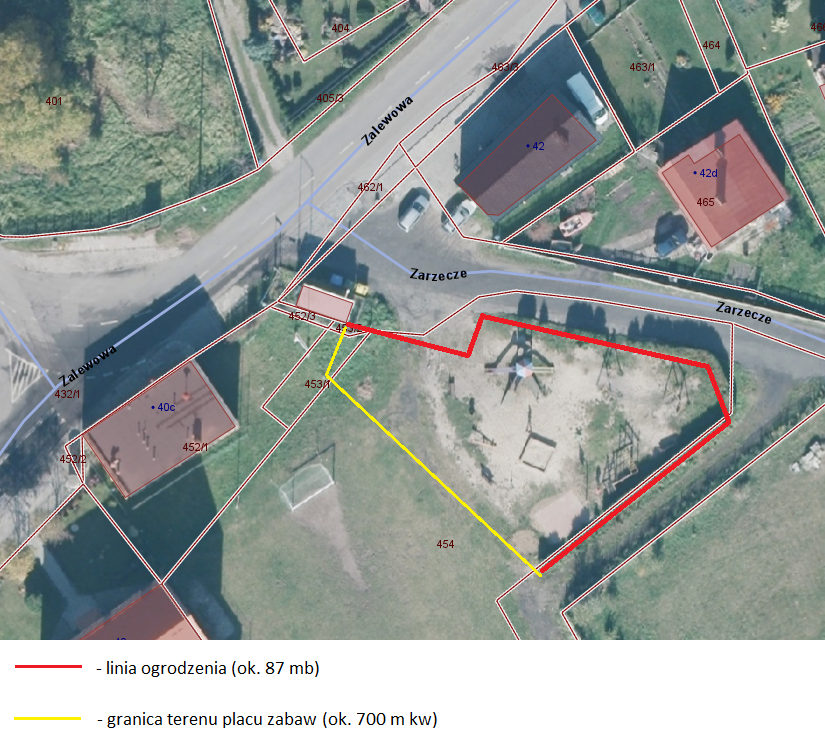 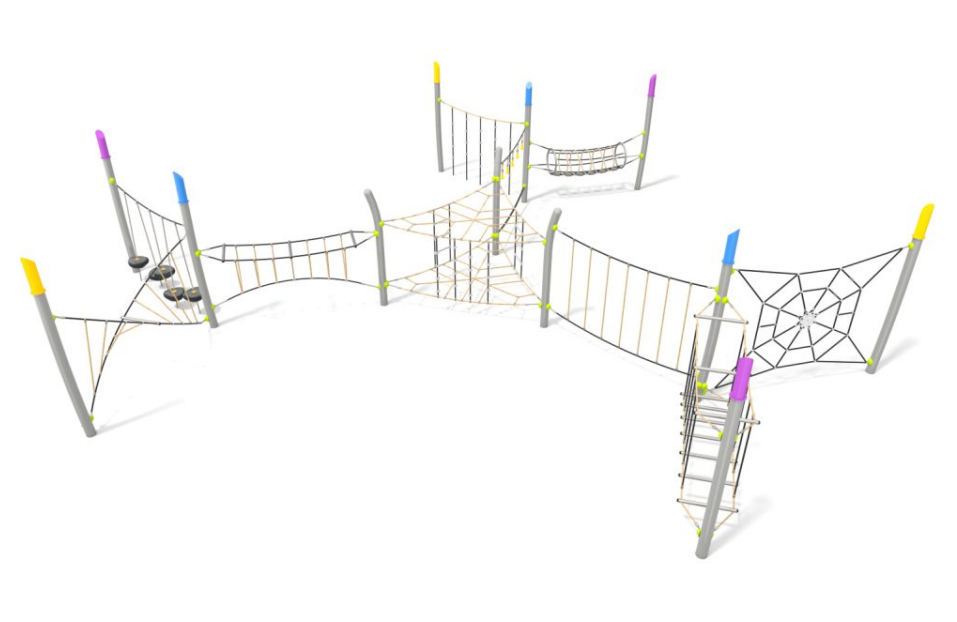 Przykładowa konstrukcja zabawowa modułowa.